Ciao a tutti Questa settimana imparerete l’uso del  Present Continuous. Questo tempo verbale si usa per descrivere azioni che si compiono nel momento stesso in cui si parla.  È spiegato benissimo in questo divertente video.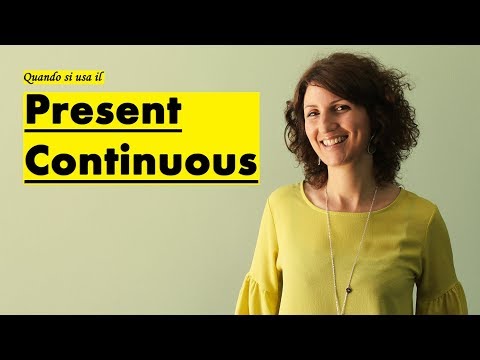 https://www.youtube.com/watch?v=V9LFHKrENBYDopo aver guardato il video, eseguirete le seguenti pagine sul libro di testo Top Secret  :52 e 53 numero 1- 2- 3: 54 e 55 numero 5-6-7-8-956 e 57 numero 13- 14Gli alunni,  non in possesso del libro perché lasciato a scuola, guarderanno il video e poi, eseguiranno questo esercizio sul quaderno.Translate and transform these sentences  into  negative and interrogative form.Ella sta scrivendo una lunga letteraI miei amici stanno correndo nel parcoMia madre sta leggendo una rivistaI miei genitori stanno mangiando al ristoranteMio fratello sta suonando la chitarraVoi state guardando la TV in salottoA PRESTO            